Blue Valley    *	  Shawnee MissionGirls Basketball ShootoutSaturday, December 1, 2018Schedule:9:30 am	JV SM Northwest vs BV High (Aux Gym)11:00am	V SM Northwest vs BV High (Main Gym)11:30am	JV SM West vs BV North (Aux Gym)1:00pm		V SM West vs BV North (Main Gym)1:30pm		JV SM North vs BV Northwest (Aux Gym)3:00pm		V SM North vs BV Northwest (Main Gym)3:30pm		JV SM East vs BV West (Aux Gym)5:00pm		V SM East vs BV West (Main Gym)5:30pm		JV SM South vs BV Southwest (Aux Gym)7:00pm		V SM South vs BV Southwest (Main Gym)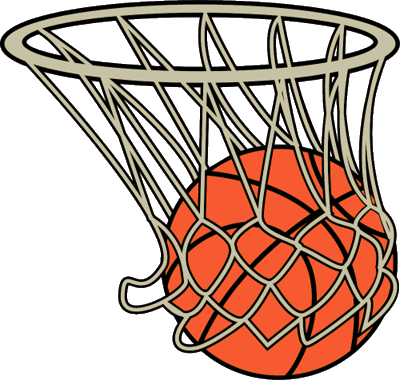 